Job title: Cyber Intelligence Officer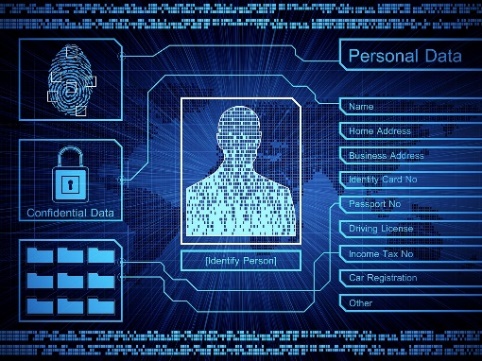 Job title: Cyber intelligence officers gather information about where threats to information technology (IT) systems come from and how they work.Routes and Entry requirements: UniversityYou can do a degree or postgraduate qualification in one of the following subjects:computer sciencecomputer or cyber securitymathematicsnetwork engineering and securityYou could take a postgraduate course in computing or cyber security if your first degree is not in a related subject, or if you have a lot of industry experience.You'll usually need:2 to 3 A levels, or equivalent, for a degreea degree in a relevant subject for postgraduate studyApprenticeshipYou could do a higher or degree apprenticeship in:cyber securitycyber intrusionnetwork engineeringYou'll usually need:4 or 5 GCSEs at grades 9 to 4 (A* to C) and A levels, or equivalent, for a higher or degree apprenticeshipWorkYou could start work with an IT security firm, for example as a support technician after doing GCSEs or A levels, then work your way up while studying for further qualifications on the job.Other routesIf you have a degree or relevant work experience, you could apply for MI5's Intelligence and Data Analyst Development Programme.Skills required: You'll need:knowledge of computer operating systems, hardware and softwarecomplex problem-solving skillsthe ability to use your initiativethe ability to accept criticism and work well under pressuretelecommunications knowledgeto be thorough and pay attention to detailpersistence and determinationmaths skillsto have a thorough understanding of computer systems and applicationsWhat you'll do: In this role you'll often be:identifying common weaknesses in IT networksusing digital resources to gather information and evidenceusing computer forensics to identify attackers, their motivations and techniquesanalysing threats to major security systemsmonitoring new and evolving threats and assessing their potential impactkeeping databases of threats and hackersproducing threat assessment reports with recommendations for protective actiondeveloping relationships with other organisations to safely share security knowledgeupdating your skills and knowledgeRestrictions and requirementsFor public sector work, you may need to go through UK Security Vetting. This includes:a counter terrorist checka security check (SC) - for access to information classified as 'secret'developed vetting (DV) - for access to information classified as 'top secret'For private sector work, you may not need to be vetted unless you're working on government systems.What you’ll earn: £31,500 Starter to £50,000 ExperiencedWorking hours, patterns and environment:Typical hours 35 to 40 a weekYou could work evenings/weekendsYou could work in an office or at a client's business.Career path and progression:With experience, you could become a specialised cyber security lead and then head of cyber security. You could also work as a freelance security contractor.